 Белозерова Наталья Игоревна 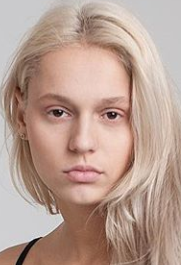                  Актриса, модельВозраст:  21 Год и дата рождения: 18.04.1997Место рождения: г. НорильскМесто проживания: г. МоскваРост: 175 см. Обхват груди: 85
Обхват талии: 61Обхват бедер: 91Размер одежды: 42Размер обуви: 39Цвет волос: блондЦвет глаз: кариеТип внешности: европейский    Контакты: т. 8 (909)-999- 30-41, info.oscarnash@gmail.comОБРАЗОВАНИЕ: МГИК, мастерская Скорика Н.Л. Выпуск-2019РАБОТЫ В ТЕАТРЕ:2016г.Спектакль-сказка «Снежная королева» роль снежной стражи, горожанка2017г.Спектакль-сказка «Бременские музыканты» роль- цыганка, гувернантка, придворная дама-2019г.Спектакль «Касьян» МГИК роль- Валентина НАГРАДЫ И ДОСТИЖЕНИЯ:Вице - чемпионка мира по танцевальному спортуДиплом международной танцевальной школы Диплом художественной школыДОПОЛНИТЕЛЬНЫЕ НАВЫКИ:Языки: базовый английский Пение: эстрадно-джазовый вокалТанец: современныйВиды спорта: акробатика, гимнастика, плаванье, фигурное катание, сноуборд Ссылки: Инстраграм @natalibelozerova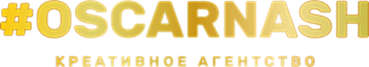 Тел.: +7 909 999-30-41,  e-mail:  Info.oscarnash@gmail.com